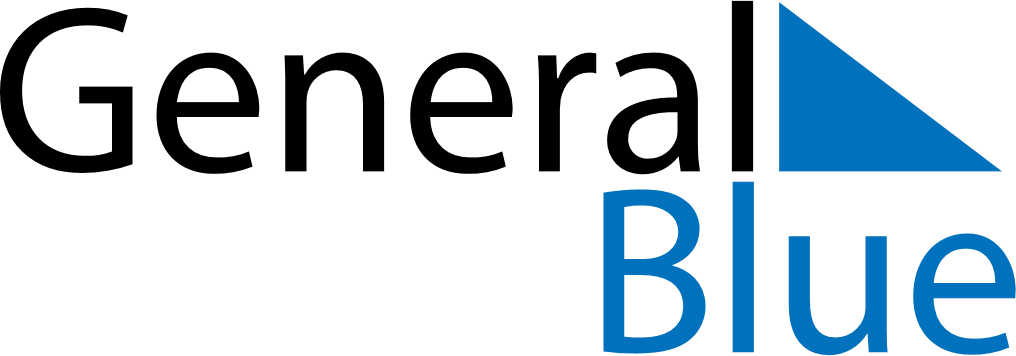 December 2024December 2024December 2024December 2024December 2024December 2024Nuuk, GreenlandNuuk, GreenlandNuuk, GreenlandNuuk, GreenlandNuuk, GreenlandNuuk, GreenlandSunday Monday Tuesday Wednesday Thursday Friday Saturday 1 2 3 4 5 6 7 Sunrise: 10:45 AM Sunset: 3:46 PM Daylight: 5 hours and 0 minutes. Sunrise: 10:48 AM Sunset: 3:44 PM Daylight: 4 hours and 55 minutes. Sunrise: 10:51 AM Sunset: 3:42 PM Daylight: 4 hours and 51 minutes. Sunrise: 10:53 AM Sunset: 3:40 PM Daylight: 4 hours and 46 minutes. Sunrise: 10:56 AM Sunset: 3:38 PM Daylight: 4 hours and 42 minutes. Sunrise: 10:58 AM Sunset: 3:37 PM Daylight: 4 hours and 38 minutes. Sunrise: 11:01 AM Sunset: 3:35 PM Daylight: 4 hours and 34 minutes. 8 9 10 11 12 13 14 Sunrise: 11:03 AM Sunset: 3:34 PM Daylight: 4 hours and 30 minutes. Sunrise: 11:05 AM Sunset: 3:32 PM Daylight: 4 hours and 27 minutes. Sunrise: 11:07 AM Sunset: 3:31 PM Daylight: 4 hours and 24 minutes. Sunrise: 11:09 AM Sunset: 3:30 PM Daylight: 4 hours and 21 minutes. Sunrise: 11:11 AM Sunset: 3:29 PM Daylight: 4 hours and 18 minutes. Sunrise: 11:13 AM Sunset: 3:29 PM Daylight: 4 hours and 15 minutes. Sunrise: 11:14 AM Sunset: 3:28 PM Daylight: 4 hours and 13 minutes. 15 16 17 18 19 20 21 Sunrise: 11:16 AM Sunset: 3:27 PM Daylight: 4 hours and 11 minutes. Sunrise: 11:17 AM Sunset: 3:27 PM Daylight: 4 hours and 9 minutes. Sunrise: 11:18 AM Sunset: 3:27 PM Daylight: 4 hours and 8 minutes. Sunrise: 11:19 AM Sunset: 3:27 PM Daylight: 4 hours and 7 minutes. Sunrise: 11:20 AM Sunset: 3:27 PM Daylight: 4 hours and 6 minutes. Sunrise: 11:21 AM Sunset: 3:27 PM Daylight: 4 hours and 5 minutes. Sunrise: 11:22 AM Sunset: 3:27 PM Daylight: 4 hours and 5 minutes. 22 23 24 25 26 27 28 Sunrise: 11:22 AM Sunset: 3:28 PM Daylight: 4 hours and 5 minutes. Sunrise: 11:22 AM Sunset: 3:28 PM Daylight: 4 hours and 6 minutes. Sunrise: 11:23 AM Sunset: 3:29 PM Daylight: 4 hours and 6 minutes. Sunrise: 11:23 AM Sunset: 3:30 PM Daylight: 4 hours and 7 minutes. Sunrise: 11:23 AM Sunset: 3:31 PM Daylight: 4 hours and 8 minutes. Sunrise: 11:22 AM Sunset: 3:33 PM Daylight: 4 hours and 10 minutes. Sunrise: 11:22 AM Sunset: 3:34 PM Daylight: 4 hours and 12 minutes. 29 30 31 Sunrise: 11:21 AM Sunset: 3:36 PM Daylight: 4 hours and 14 minutes. Sunrise: 11:21 AM Sunset: 3:37 PM Daylight: 4 hours and 16 minutes. Sunrise: 11:20 AM Sunset: 3:39 PM Daylight: 4 hours and 19 minutes. 